08. 04. 2020   Тема: «1. Гигиенические требования к жилому помещению                                      2. Правила вытирания пыли, подметания пола"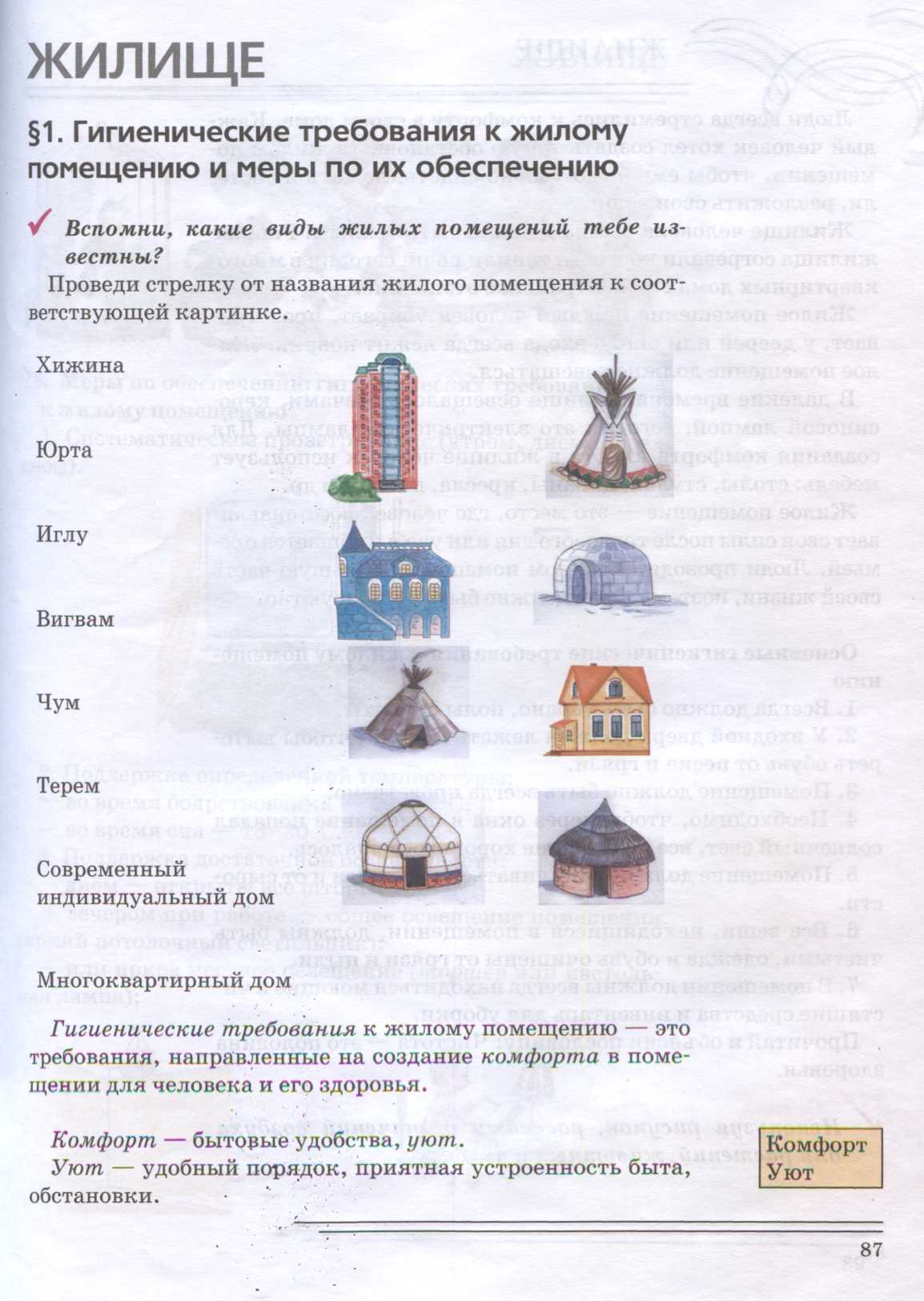 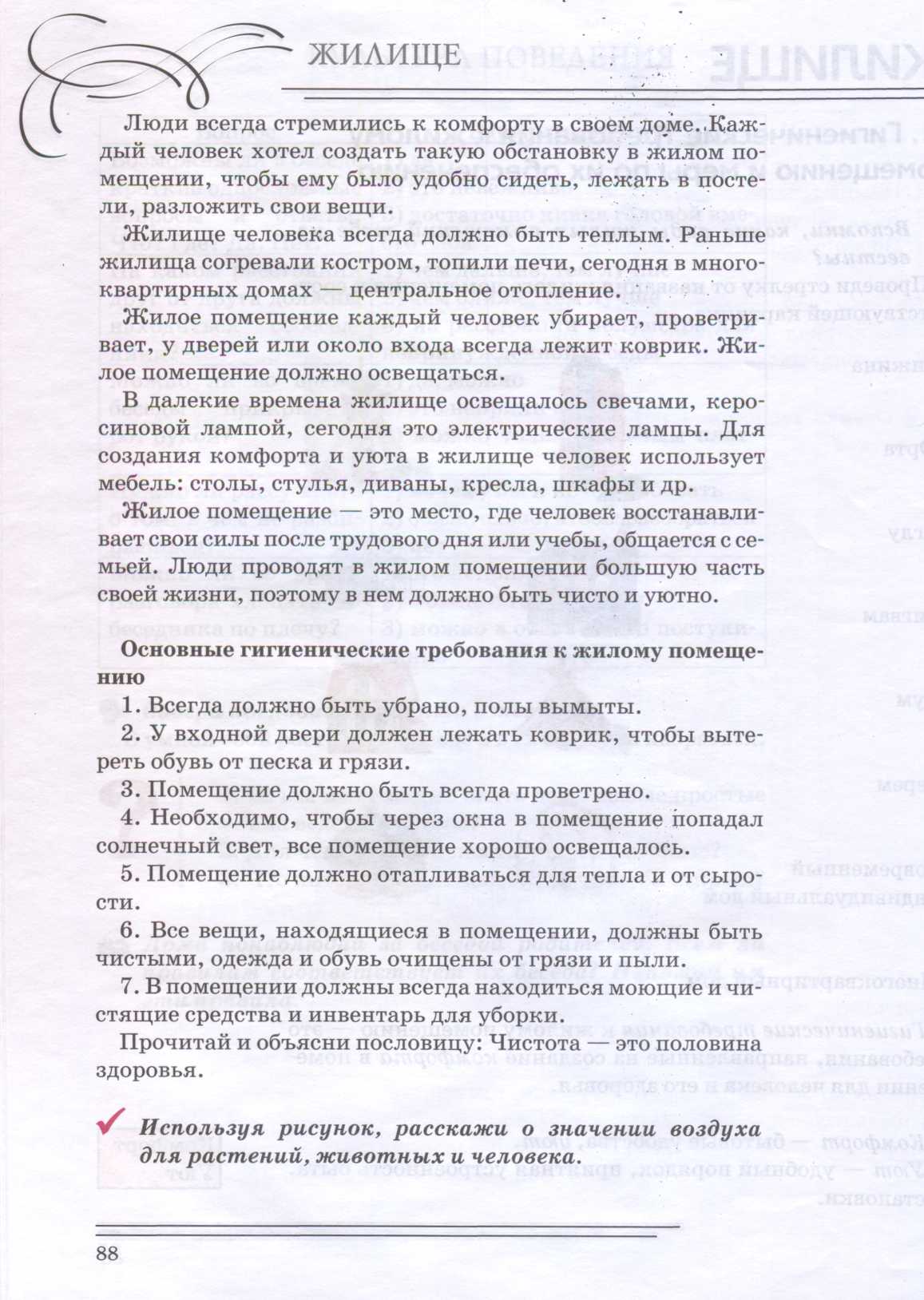 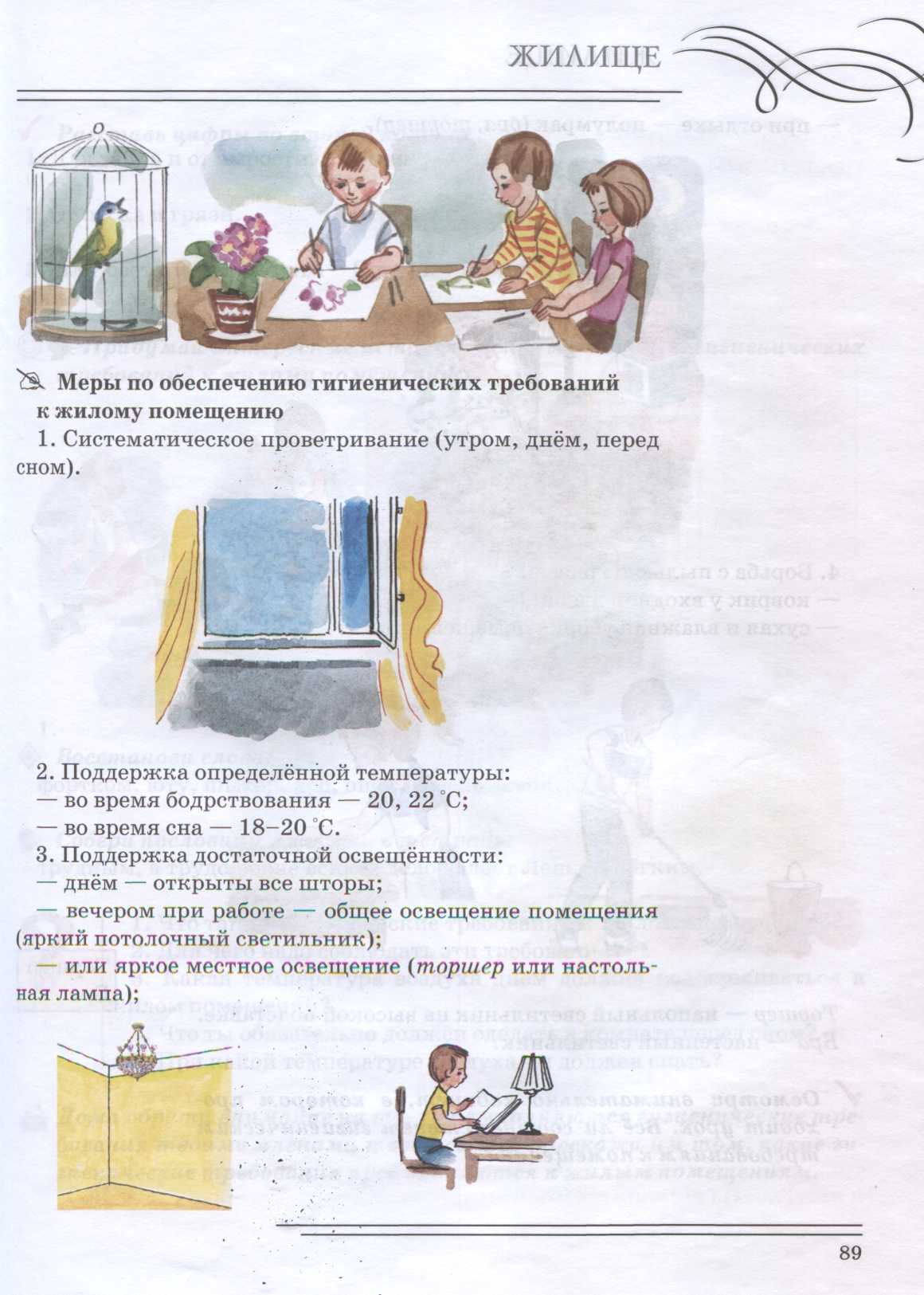 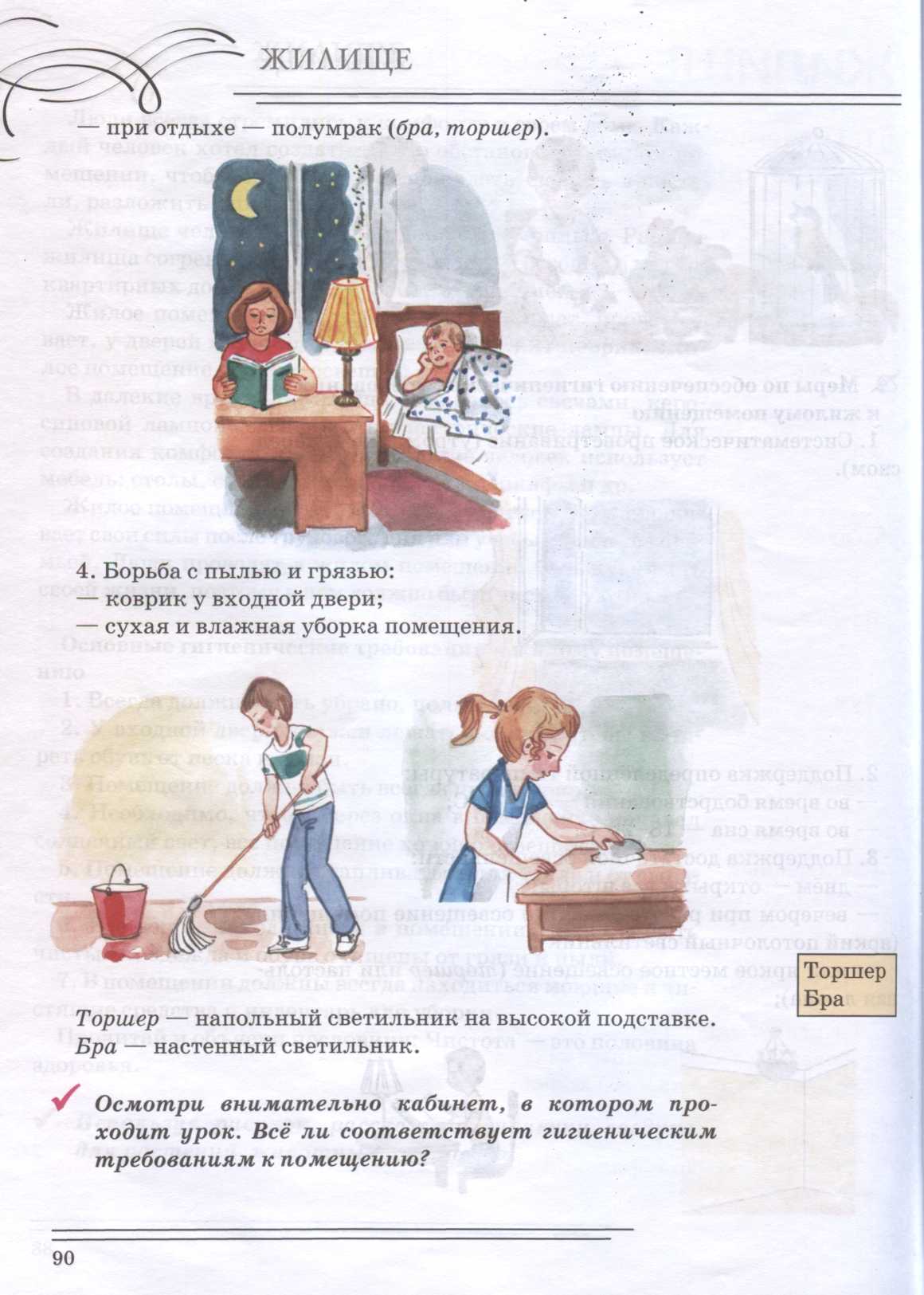 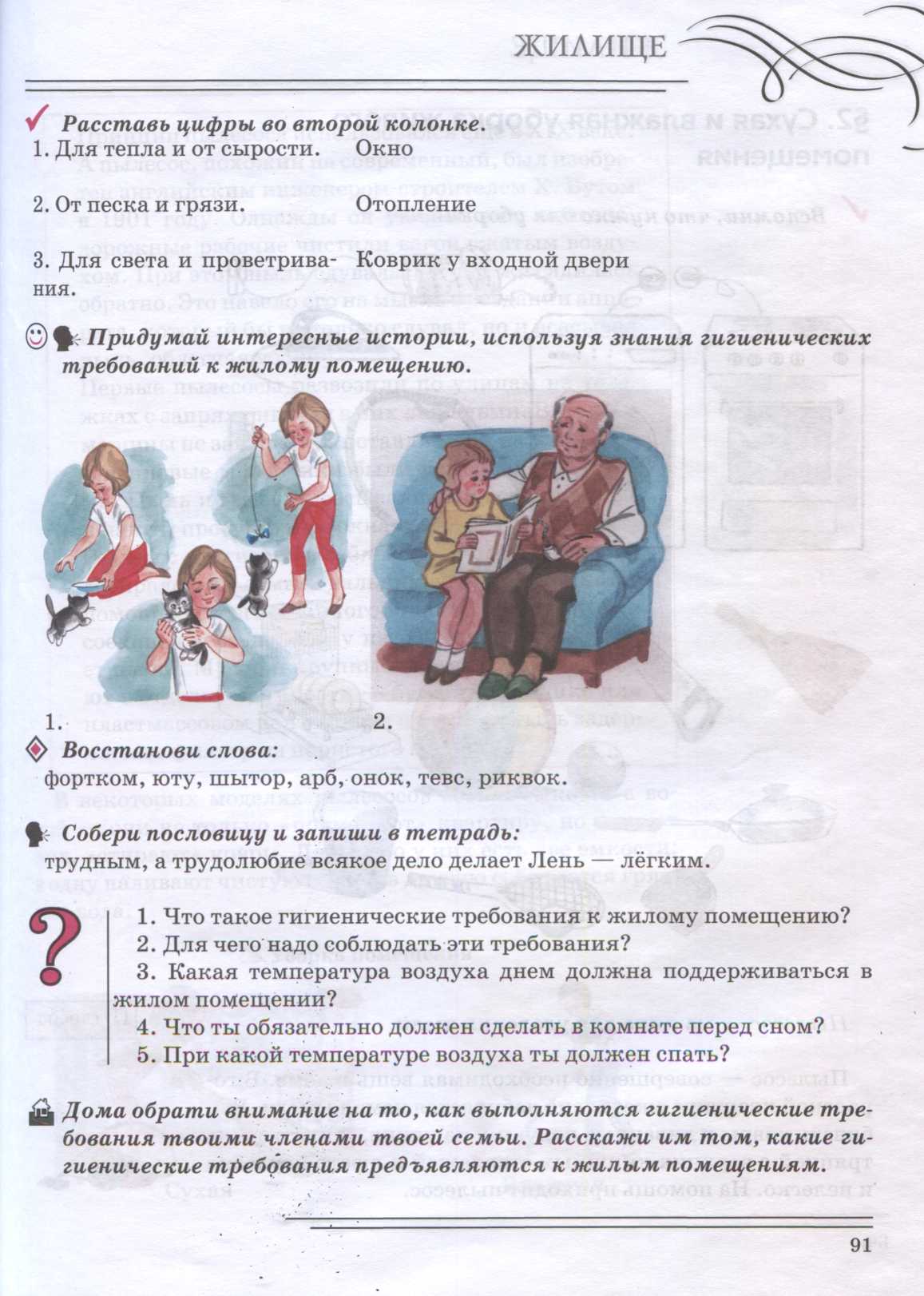 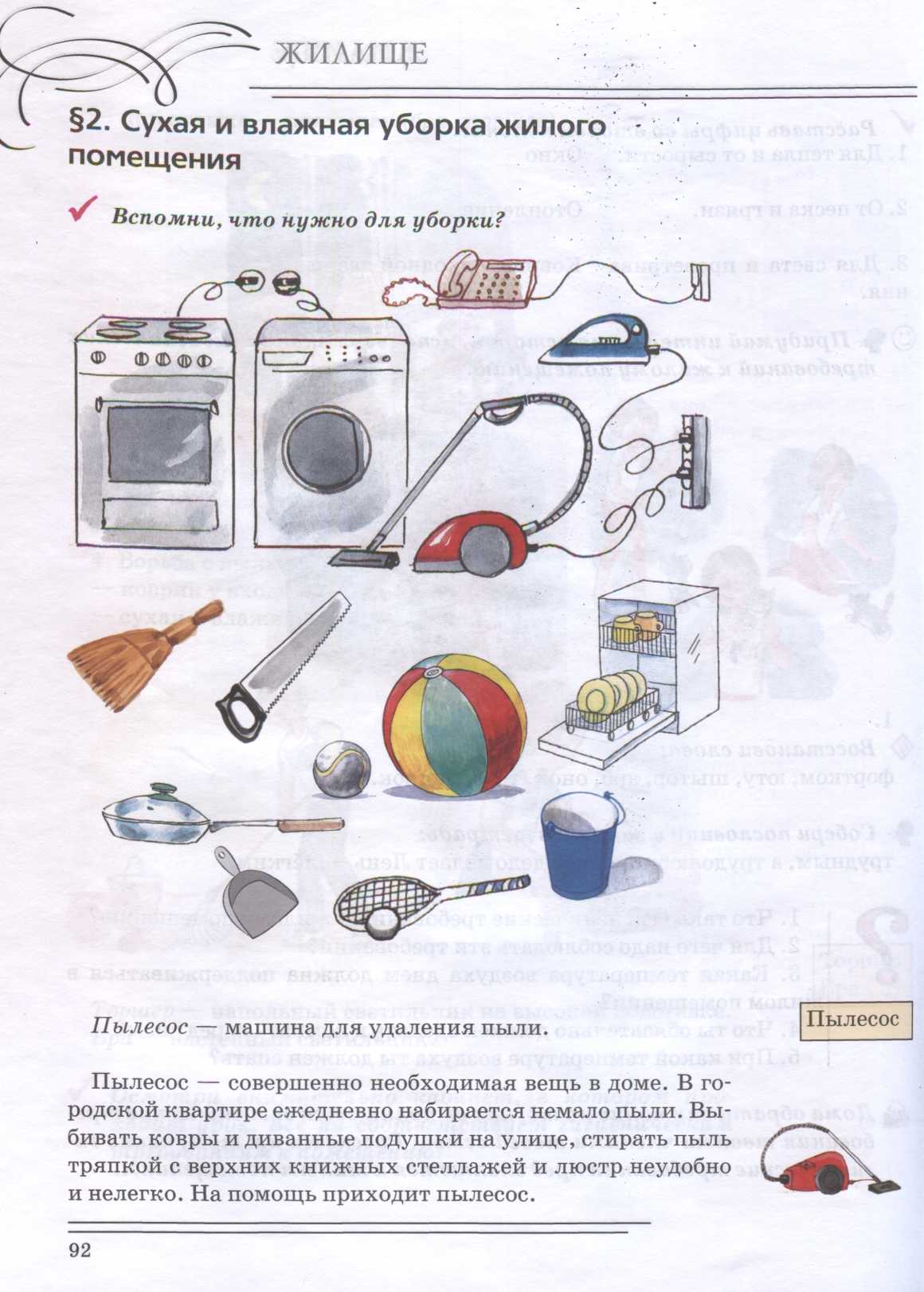 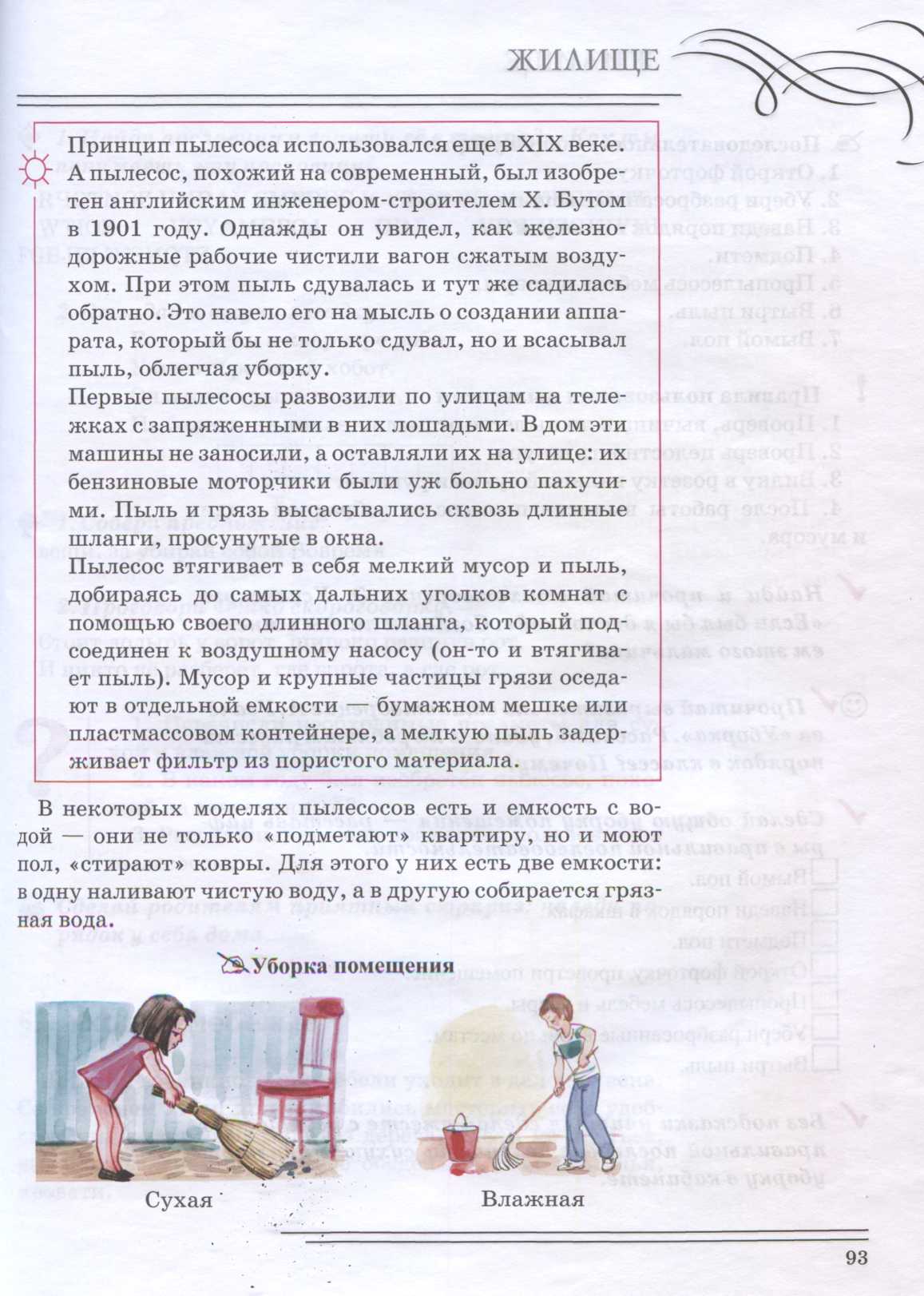 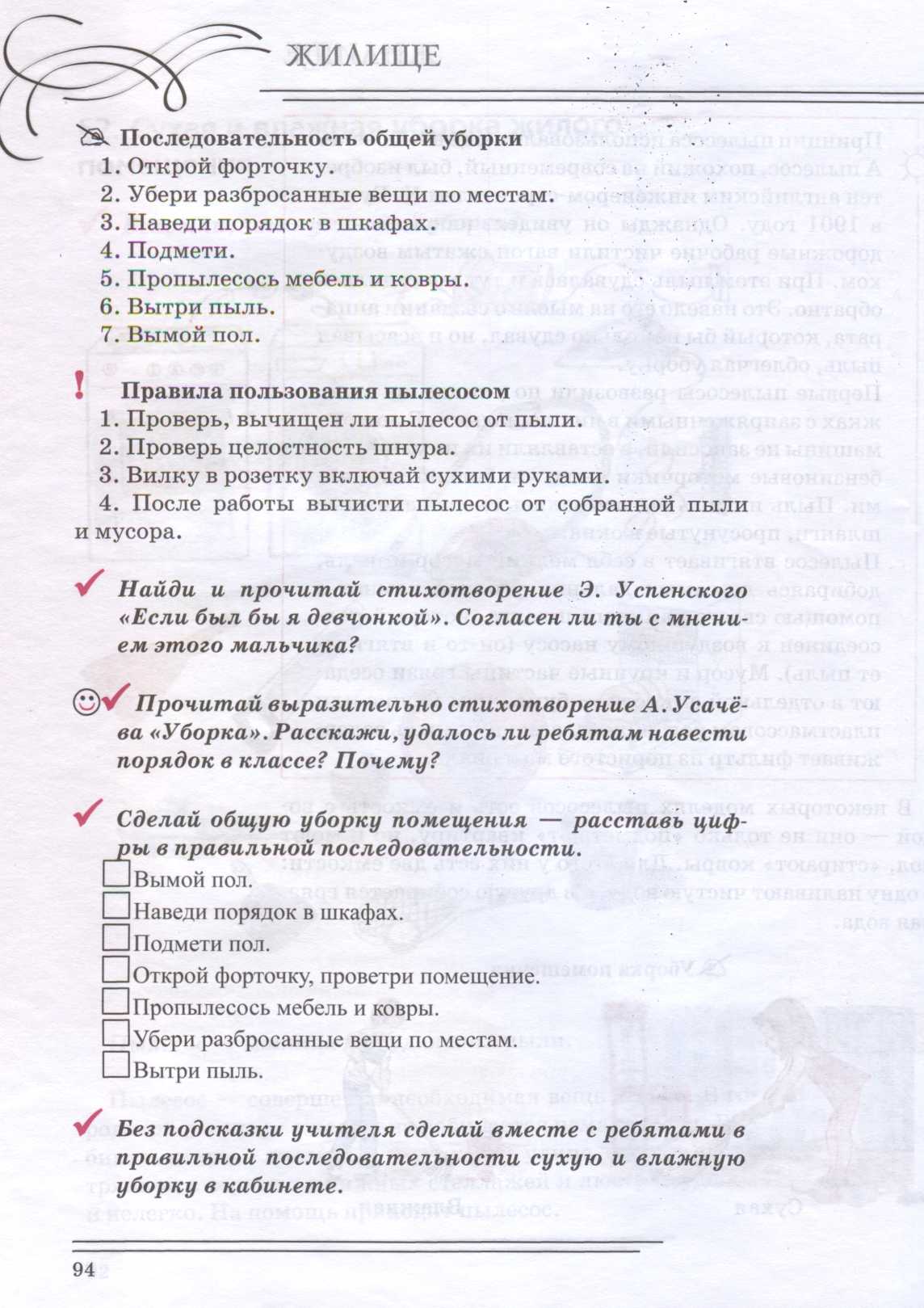 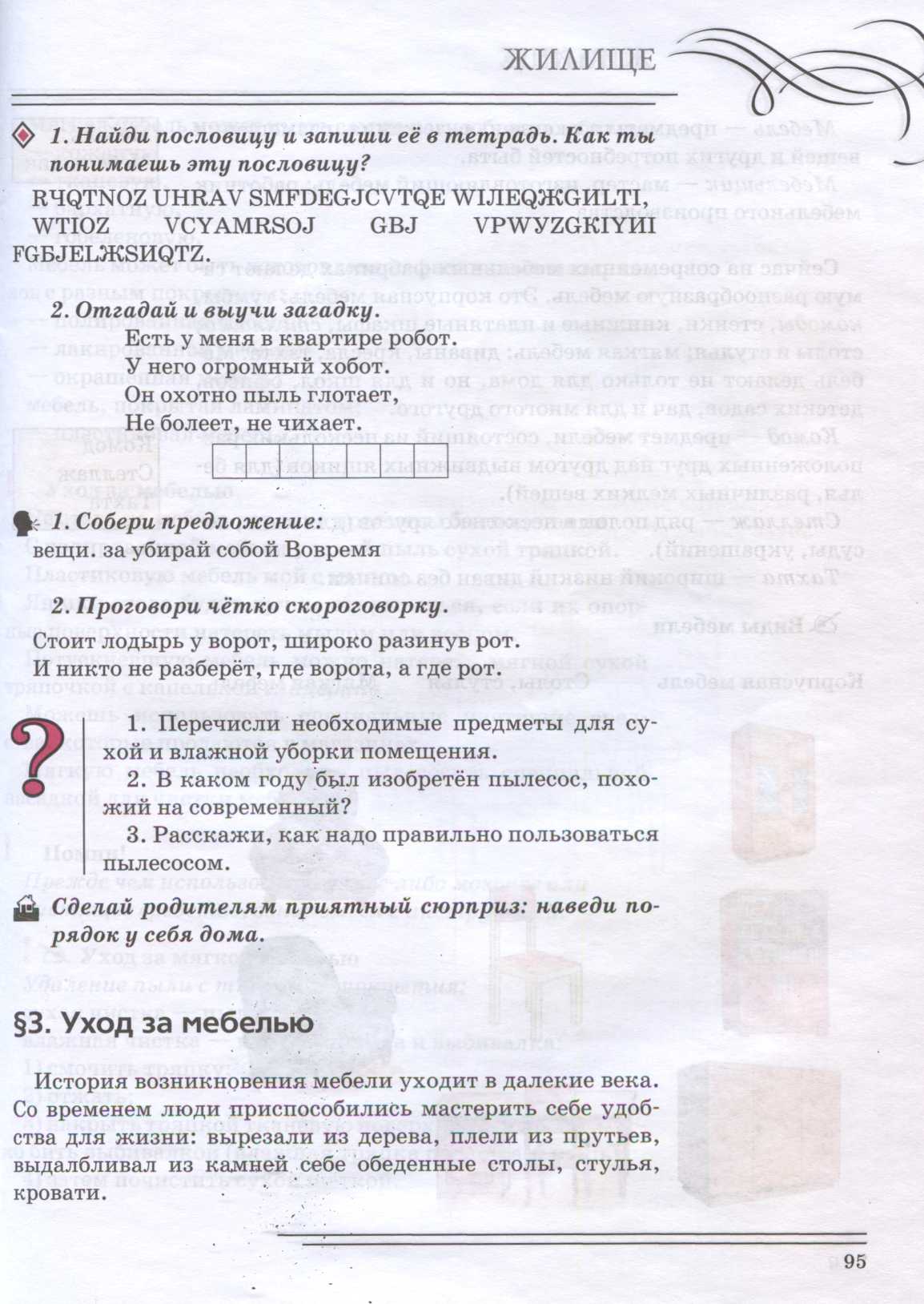 